Муниципальное общеобразовательное казенное учреждение средняя общеобразовательная школа п. Зенгино Оричевского района Кировской областиПРИКАЗ"Об участии в проведении Всероссийских проверочных работ"В рамках проведения Всероссийских проверочных работ (далее – ВПР) на основании приказа Федеральной службы по надзору в сфере образования и науки  № 821 от «05» августа 2020 г. «О внесении изменений в приказ Федеральной службы по надзору в сфере образования и науки от 27 декабря 2019 г № 1746 «О проведении Федеральной службой по надзору в сфере образования и науки мониторинга качества подготовки обучающихся общеобразовательных организаций в форме всероссийских проверочных работ в 2020 году»Приказываю:1. Провести Всероссийские проверочные работы (далее – ВПР) в соответствии с планом-графиком (приложение 1).2. Назначить организаторами в аудиториях:- в 5 классе: русский язык (1 часть) - Феоктистову Я.Ю., учителя начальных классов; Труфакину З.И., учителя русского языка и литературы;русский язык (2 часть) – Кардапольцева Н.В., учителя математики; Коновалову О.Н., учителя русского языка и литературы;математика – Феоктистову Я.Ю., учителя начальных классов;окружающий мир – Шалагинову Т.С., учителя начальных классов.- в 6 классе:русский язык – Труфакину З.И., учителя русского языка и литературы; Коновалову О.Н., учителя русского языка и литературы;история – Кардапольцева Н.В., учителя математики;биология – Труфакину З.И., учителя русского языка и литературы;математика – Чистякову Н.А., учителя физической культуры; Труфакину З.И., учителя русского языка и литературы.- в 7 классе:биология – Кардапольцева Н.В., учителя математики; Клепикову Н.П., учителя русского языка и литературы;русский язык – Труфакина Н.И., учителя итории и обществознания; Фокину Т.М., учителя химии и биологии;история – Кардапольцева Н.В., учителя математики, Труфакина Н.И., учителя истории и обществознания;математика – Труфакина Н.И., учителя истории и обществознания;обществознание – Коновалову О.Н., учителя русского языка и литературы; Труфакина Н.И., учителя истории и обществознания;география – Фокину Т.М., учителя химии и биологии; Труфакину З.И., учителя русского языка и литературы.- в 8 классах:география – Труфакин Н.И., учителя истории и обществознания; Клепикову Н.П., учителя русского языка и литературы;физика – Фокину Т.М., учителя химии и биологии;история – Клепикову Н.П., учителя русского языка и литературы;биология – Клепикову Н.П., учителя русского языка и литературы;обществознание – Фокину Т.М., учителя химии и биологии;математика – Клепикову Н.П., учителя русского языка и литературы;русский язык – Труфакина Н.И., учителя истории и обществознания; Клепикову Н.П., учителя русского языка и литературы;английский язык – Феоктистову Я.Ю., учителя начальных классов; Леванову Н.П., учителя английского языка.- в 9 классе:биология – Труфакину З.И., учителя русского языка и литературы.2. В соответствии с порядком проведения ВПР провести проверочную работу в 5 классе на следующих уроках:– по русскому языку (часть 1) 29.09.2020 на 2 уроке;–  по русскому языку (часть 2)  01.10.2020 на 2 уроке;– по математике 06.10.2020 на 3 уроке;–по окружающему миру 08.10.2020 на 3 уроке.3. Выделить для проведения ВПР в 5 классе следующие помещения:–по русскому языку (6 человек) 10 кабинет;–по математике (6 человек) 10 кабинет;–по окружающему миру (6 человек) 10 кабинет.4. В соответствии с порядком проведения ВПР провести проверочную работу в 6 классе на следующих уроках:– по истории 15.09.2020 на 2 уроке;– по биологии 22.09.2020 на 4 уроке;– по математике 24.09.2020 на 2,3 уроках;– по русскому языку 17.09.2020 на 3,4 уроках.5. Выделить для проведения ВПР в 6 классе следующие помещения:– по истории (6 человек) 3 кабинет;– по биологии (6 человек) 3 кабинет;– по математике (6 человек) 3 кабинет;– по русскому языку (6 человек) 3 кабинет.6. В соответствии с порядком проведения ВПР провести проверочную работу в 7 классе на следующих уроках:– по географии 06.10.2020 на 2,3 уроках;– по истории 24.09.2020 на 3,4 уроках;– по биологии 17.09.2020 на 2 уроке;– по обществознанию 01.10.2020 на 4 уроке;– по русскому языку 22.09.2020 на 2,3 уроках;– по математике 29.09.2020 на 2,3 уроках.7. Выделить для проведения ВПР в 7 классе следующие помещения:– по географии (4 человека) 2 кабинет ;– по истории (4 человека) 2 кабинет;– по биологии (4 человека) 2 кабинет;– по обществознанию (4 человека) 2 кабинет;– по русскому языку (4 человека) 2 кабинет;– по математике (4 человека) 2 кабинет.8. В соответствии с порядком проведения ВПР провести проверочную работу в 8 классе на следующих уроках:– по иностранному языку 08.10.2020 на 2 уроке;– по обществознанию 29.09.2020 на 3 уроке;– по русскому языку 06.10.2020 на 2,3 уроках;– по биологии 24.09.2020 на 3,4 уроках;– по географии 15.09.2020 на 3,4 уроках;– по математике 01.10.2020 на 2 уроке;– по физике 17.09.2020 на 2 уроке;– по истории 22.09.2020 на 2,3 уроках.9. Выделить для проведения ВПР в 8 классе следующие помещения:– по иностранному языку (5 человек) 11 кабинет;– по обществознанию (5 человек) 11 кабинет;– по русскому языку (5 человек) 11 кабинет;– по биологии (5 человек) 11 кабинет;– по географии (5 человек) 11 кабинет;– по математике (5 человек) 11 кабинет;– по физике (5 человек) 11 кабинет;– по истории (5 человек) 11 кабинет.10. В соответствии с порядком проведения ВПР провести проверочную работу в 9 классе на следующих уроках:– по биологии 29.09.2020 на 3,4 уроках.11. Выделить для проведения ВПР в 9 классе следующие помещения:– по биологии(5 человек) 5 кабинет.12. Назначить школьным координатором проведения ВПР по образовательной организации Феоктистову Я.Ю., заместителя директора по УВР, и передать информацию о школьном координаторе (контакты координатора) муниципальному координатору.13. Школьному координатору проведения ВПР Феоктистовой Я.Ю., заместителю директора по УВР:13.1. Обеспечить проведение подготовительных мероприятий для включения образовательной организации в списки участников ВПР, в том числе, авторизацию в ФИС ОКО (https://lk-fisoko.obrnadzor.gov.ru/ раздел «Обмен данными»), получение логина и пароля доступа в личный кабинет образовательной организации, заполнение опросного листа ОО -  участника ВПР, получение инструктивных материалов. Внести необходимые изменения в расписание занятий образовательной организации в дни проведения ВПР и довести до сведения родителей изменения в расписании занятий.13.2.Утвердить состав экспертов для проверки ВПР: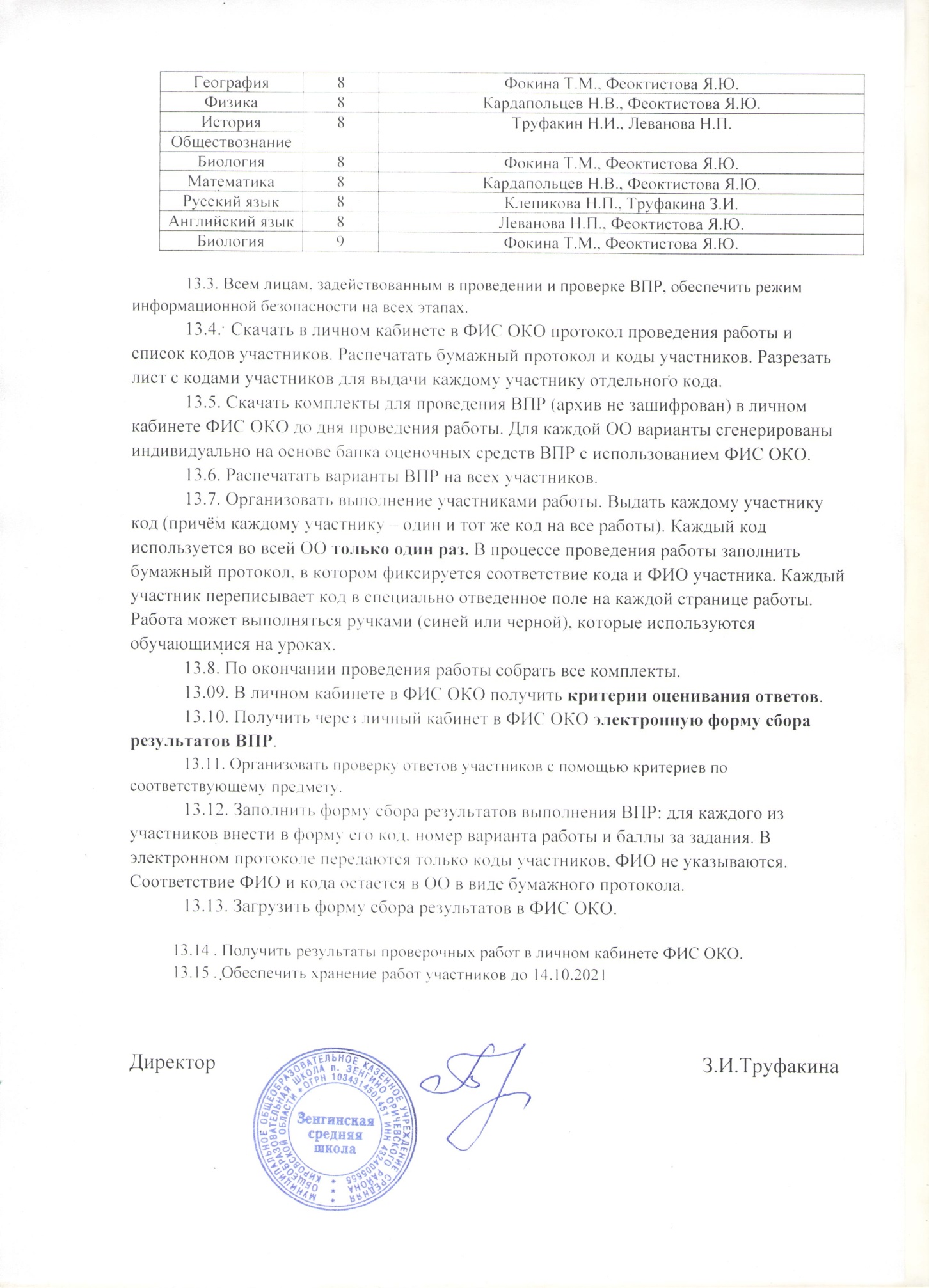 